R E P U B L I K A   E   S H Q I P Ë R I S ËU N I V E R S I T E T I   ”E Q R E M   Ç A B E J”G J I R O K A S T Ë RNr                  Prot.                                                          Gjirokastër,  më ____/______/_________.PROGRAMI I TRANSPARENCËS HYRJENë përputhje me nenin 7 të Ligjit Nr.119/2014 "Për të Drejtën e Informimit", si dhe Urdhrit Nr. 43 prot., datë 19.01.2015 të Rektorit, hartohet ky program transparence për Universitetin “Eqrem Çabej”. Ky program përcakton kornizën ligjore të veprimtarisë së institucionit në kuadër të Ligjit Nr.119/2014 "Për të Drejtën e Informimit".Ky program vlerësohet si një mënyrë konkrete përmes së cilës institucioni ndërton dhe rrit transparencën në punën e tij, nën garancinë e këtij ligji. Universiteti “Eqrem Çabej” do të përditësojë herë pas here këtë Program e Transparence, në përputhje me afatet kohore të pikës 2 të nenit 5 të Ligjit Nr.119/2014 "Për të Drejtën e Informimit". Informacioni i bërë publik në këtë program, synon të bëjë transparencën e veprimtarisë së punës së universitetit, nëpërmjet pasqyrimit të detajuar të tij në faqen zyrtare të internetit www.uogj.edu.al  si dhe në mjediset e pritjes së publikut. 	Në kuptim të këtij programi mjedis i pritjes së publikut është Drejtoria e Burimeve Njerëzore dhe Informacionit. Programi i transparencës pasqyron llojin e informacionit dhe afatin kohor për bërjen publike të tij, mënyrën e bërjes publike si dhe strukturën përkatëse e cila prodhon ose administron dokumentin. Dokumentacioni i bërë publik, do të jetë i përditësuar në formë e përmbajtje. Faqja zyrtare e Universitetit “Eqrem Çabej” www.uogj.edu.al është ndërtuar në atë formë që mundëson informacion për publikun pa kërkesë në format lehtësisht të kuptueshëm.  PARIME TË PËRGJITHSHMEParimet kryesore në të cilat mbështetet Programi Transparencës janë:
1. "E drejta për informim" është e drejtë Kushtetuese e parashikuar në nenin 23 të saj, e aksesueshme nga të gjithë pa asnjë përjashtim.2. Prezumimi i publikimit maksimal të të dhënave: Universiteti “Eqrem Çabej” është institucion publik i arsimit të lartë në vend, dhe  informacioni që rrjedh nga veprimtaria e tij publikohet në përputhje me legjislacionin në fuqi.3. Zbatimi korrekt i ligjit dhe dispozitave ligjore që rregullojnë në mënyrë të posaçme veprimtarinë e universitetit dhe përkatësisht: Ligji përkatës për arsimin e lartë, Statuti i Universitetit, Rregullore e Brendshme e Universitetit.4. Informacioni përshtatet në gjuhë të qartë e të kuptueshme.5. Organ mbikëqyrës i procedurave të informimit publik është Drejtori i Drejtorisë së Burimeve Njerëzore dhe Informacionit.6. Rishikimi i programit të transparencës kryhet brenda afateve ligjore nga Kancelari dhe miratohet nga Rektori. 7. Informacioni publik  pa kërkesë duhet të jetë: i plotë;i saktë;i përditësuar;i thjeshtë në konsultim;i kuptueshëm;lehtësisht i aksesueshëm;i pajtueshëm me dokumentet origjinale në posedim të autoritetit publik.INFORMACIONI QË BËHET PUBLIK PA KËRKESËInformacioni i lejuar për publikim është shprehimisht i parashikuar në nenin 7 të Ligjit Nr.119/2014 "Për të Drejtën e Informimit".Në përputhje me këtë program transparence të miratuar, universiteti vendos në dispozicion të publikut në faqen e tij të internetit www.uogj.edu.al  dhe pranë Drejtorisë së Burimeve Njerëzore dhe Informacionit, kategoritë e mëposhtme të informacionit:Strukturën organizative të autoritetit publik; Tekstet e plota, të konventave që janë ratifikuar, të ligjeve, të akteve nënligjore, të kodeve të sjelljes, dokumente politikash, të manualit ose ndonjë dokument tjetër që ka lidhje me ushtrimin e funksioneve të saj dhe që prek publikun e gjerë;Informacion për procedurat që duhen ndjekur për të bërë një kërkesë për informim, adresën postare dhe elektronike për depozitimin e kërkesave për informim, si dhe procedurat e ankimit të vendimit përkatës;Të dhëna për vendndodhjen e zyrave të autoritetit publik, orarin e punës, emrin dhe kontaktet e koordinatorit për të drejtën e informimit;Të dhëna për arsimin, kualifikimet dhe pagat e funksionarëve, të cilët kanë detyrimin për deklarimin e pasurisë, sipas ligjit, strukturat e pagave për nëpunësit e tjerë, si dhe një përshkrim të procedurave të zgjedhjes, kompetencave dhe detyrave të funksionarëve të lartë të autoritetit publik dhe procedurën që ata ndjekin për të marrë vendime;Mekanizmat monitorues dhe të kontrollit që veprojnë mbi autoritetin publik, përfshirë planet strategjike të punës, raportet e auditimit nga Kontrolli i Lartë i Shtetit ose subjekte të tjera, si dhe dokumentet që përmbajnë tregues të performancës së autoritetit;Të dhëna për buxhetin dhe planin e shpenzimeve për vitin financiar në vijim dhe vitet e kaluara, si dhe çdo raport vjetor për zbatimin e buxhetit. Në ato raste kur autoriteti publik vetëfinancohet nga tarifat e licencave ose çdo formë tjetër e financimit të drejtpërdrejtë nga subjektet e rregulluara prej tij, bëhen publike edhe dokumentet që tregojnë gjendjen e shlyerjes së detyrimeve nga subjektet e licencuara; Informacion për procedurat e prokurimit apo procedurat konkurruese të koncesionit/partneritetit publik privat, përkatësisht, sipas parashikimeve të Ligjit Nr. 9643, datë 20.12.2006, "Për prokurimin publik" i ndryshuar, dhe të Ligjit Nr. 125/2013, "Për koncesionet dhe partneritetin publik privat", që kryhen për llogari të autoritetit publik, duke përfshirë:  listën e kontratave të lidhura, shumën e kontraktuar, palët kontraktuese dhe përshkrimin e shërbimeve apo mallrave të kontraktuara, informacionin për zbatimin dhe monitorimin e kontratave, si dhe udhëzues e politika të ndryshme;Informacion për shërbimet që autoriteti i jep publikut, përfshirë standardet për cilësinë e shërbimit, një përshkrim të kategorive dhe formave të ndihmës shoqërore, subvencioneve të dhëna nga autoriteti publik dhe të procedurave për t'i përfituar ato, informacione dhe dokumente që kërkohen shpesh, çdo informacion tjetër që gjykohet i dobishëm nga autoriteti publik;Çdo mekanizëm dhe procedurë për bërjen e kërkesave dhe ankesave, në lidhje me veprimet ose mosveprimet e autoritetit publik, procedura, përmes së cilës personat e interesuar mund të paraqesin mendimet e tyre apo të ndikojnë në çfarëdo mënyre tjetër në hartimin e ligjeve, të politikave publike apo ushtrimin e funksioneve të universitetit, një përshkrim të thjeshtë të sistemit që përdor autoriteti publik për mbajtjen e dokumentacionit, të llojeve, formave të dokumenteve, si dhe të kategorive të informacionit që bëhet publik pa kërkesë;Universiteti “Eqrem Çabej” , gjithashtu, krijon dhe arkivon një kopje digjitale të faqes zyrtare të saj në internet, të plotësuar me informacionin që kërkohet në programin e miratuar të transparencës, si dhe për metodat, mekanizmat dhe periodicitetin e publikimit të informacioneve publike, të cilat vihen në dispozicion të publikut pa kërkesë;Aktet që përmbajnë rregulla, norma apo kufizime të të drejtave dhe lirive themelore të individit, si dhe me efekt të drejtpërdrejtë për ta, bëhen publike me anë të afishimit apo postimit në faqen zyrtare të internetit, brenda 48 orëve prej miratimit të aktit nga Rektori i Universitetit. Informacioni i publikuar sipas kësaj skeme, përditësohet sa herë ai ndryshon.Për çdo lloj informacioni tjetër që nuk përfshihet më sipër, duhet të paraqitet një kërkesë me shkrim pranë Drejtorisë së Burimeve Njerëzore dhe Informacionit.Afatet për marrjen e informacionit janë në përputhje me nenin 15 të Ligjit Nr.119/2014 "Për të Drejtën e Informimit".Vënia në dispozicion e informacionit është falas.PUBLIKIMINë përputhje me këtë program transparence të miratuar, Universiteti “Eqrem Çabej” vendos në dispozicion të publikut në faqen e saj të internetit www.uogj.edu.al dhe në mjediset e pritjes së publikut, kategoritë e mësipërme, si dhe këtë  program transparence.MONITORIMI
 	Drejtori i Drejtorisë së Burimeve Njerëzore dhe Informacionit monitoron zbatimin e ligjit për të drejtën e informimit, duke nxitur parimin e transparencës në punën e autoriteteve publike, veçanërisht duke sensibilizuar dhe informuar për çështje të së drejtës së informimit.Ai bën rekomandime për Kancelarin dhe Rektorin, lidhur me konceptimin dhe zbatimin e programeve institucionale të transparencës.​    HARTOIK A N C E L A R   Sotira GoçiM I R A T O IR E K T O RProf.Dr Gëzim SALA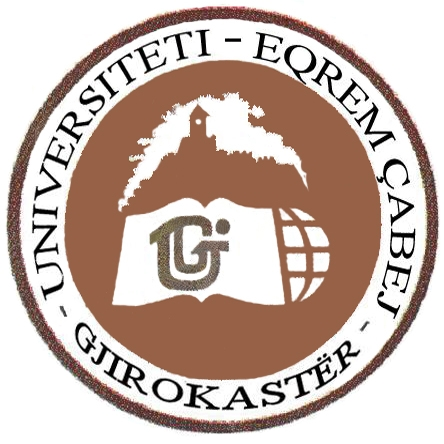 